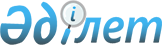 О внесении изменений в решение от 11 декабря 2008 года № 05 "Тассай селолық округіне қарасты елді мекендерге көше атауын беру туралы"Решение акима Тассайского сельского округа Хромтауского района Актюбинской области от 17 августа 2015 года № 3. Зарегистрировано Департаментом юстиции Актюбинской области 17 сентября 2015 года № 4517

      В соответствии со статьей 35 Закон Республики Казахстан от 23 января 2001 года "О местном государственном управлении и самоуправлении в Республике Казахстан", Конституционным законом Республики Казахстан от 3 июля 2013 года "О внесении изменений и дополнений в Конституционный закон Республики Казахстан и в некоторые законодательные акты Республики Казахстан по вопросам исключения противоречий, пробелов, коллизий между нормами права различных законодательных актов и норм, способствующих совершению коррупционных правонарушений, аким Тассайского сельского округа РЕШИЛ:



      1. Внести в решение на государственном языке акима Тассайского сельского округа на государственном языке от 11 декабря 2008 года № 05 "Тассай селолық округіне қарасты елді мекендерге көше атауын беру туралы" (зарегистрированное в реестре государственной регистрации нормативных правовых актов за № 3-12-72, опубликованное 18 декабря 2008 года в районной газете "Хромтау") следующие изменения:

      в реквизитах, заголовке и по всему тексту указанного решения на государственном языке слова "селолық" заменить соответственно словом "ауылдық";

      в преамбуле указанного решения на государственном языке слова ", Қазақстан Республикасы Үкіметінің 2005 жылғы 21 қантардағы № 45 қаулысымен мақұлданған Қазақстан Республикасындағы мемлекеттік ономастикалық жұмыс тұжырымдамасының 3.2. бөлігіне және Ақтөбе облысы әкімінің 2007 жылғы 24 шілдедегі № 255 "Мекенжай Тіркеліміне тіркеу тәртібі және мекенжай құрлымы жөніндегі Ереже бекіту туралы" қаулысына" исключить.



      2. Настоящее решение вводится в действие по истечении десяти календарных дней после дня его первого официального опубликования.

 
					© 2012. РГП на ПХВ «Институт законодательства и правовой информации Республики Казахстан» Министерства юстиции Республики Казахстан
				      Аким Тассайского сельского округаЕ.Абдиров